    PENILAIAN AKHIR SEMESTER II ( GENAP )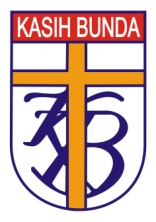 SLB/B-C KASIH BUNDA JAKARTA BARAT    TAHUN AJARAN : 2019 / 2020Mata Pelajaran	: IPS 						Nama	:  ...................Hari/ tanggal	: .........................................		Kelas	: ....................I.  BERILAH TANDA SILANG  ( X ) PADA HURUF  A  ATAU  B PADA  JAWABAN YANG PALING BENAR.1. Orang  tua  laki -laki  kita  panggil....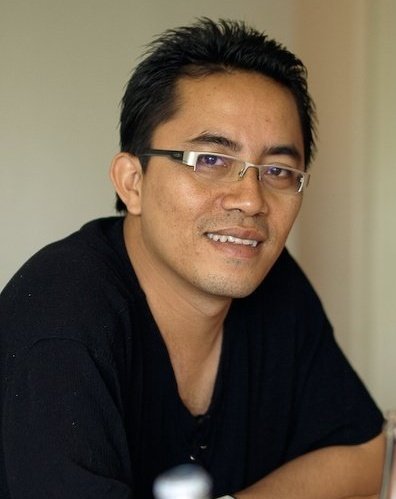 A. IbuB. Ayah. 2. Ibu  membeli  sayur mayur di ....  	A. pasar tradisional 	B. toko  pakaian.3. Hafidz sedang  bermain . .... dengan teman-temannya. 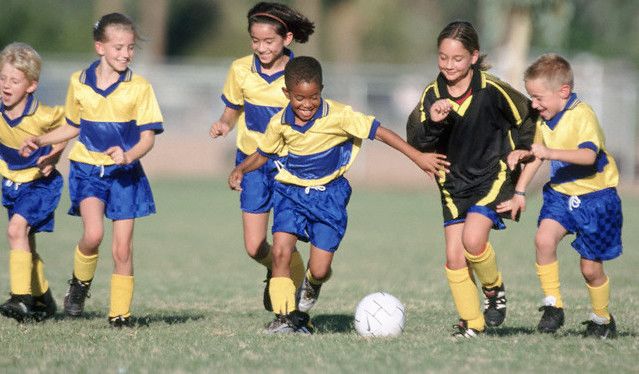  				A. Tali.				B. Bola4. Rapli dan teman temannya pergi  rekreasi  naik….  pada gambar di samping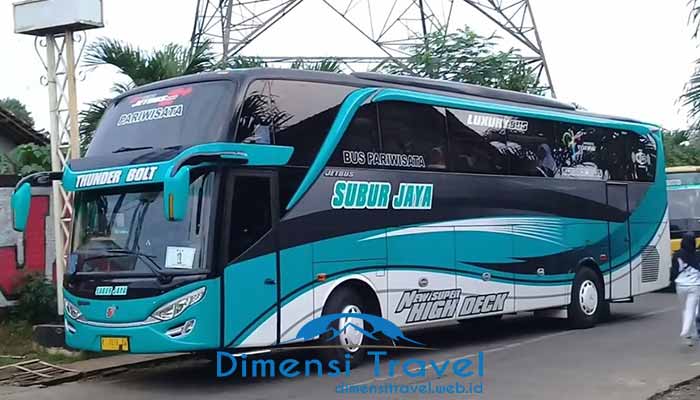 A. Bus B. Mobil.    5.  				Orang tua  perempuan  disebut .... .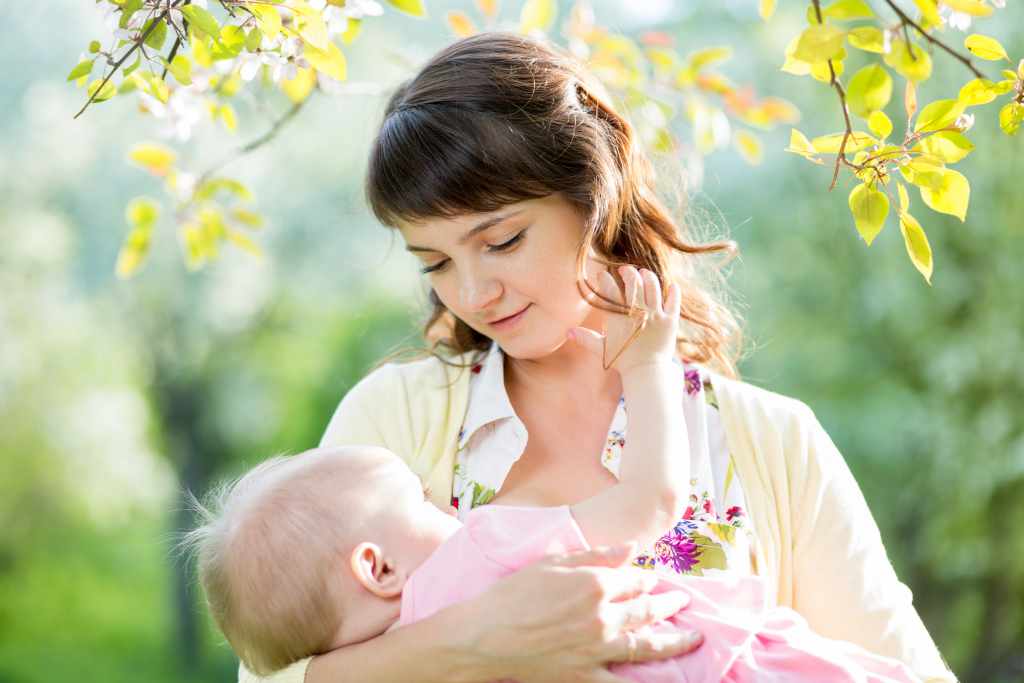 				A. Paman				B. Ayah    6. Alat transportasi  laut  pada gambar di bawah ini adalah....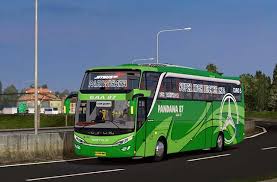 A. B.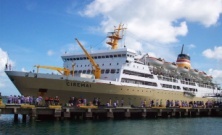 7. Pesawat terbang adalah  contoh  transportasi... .  					A. Darat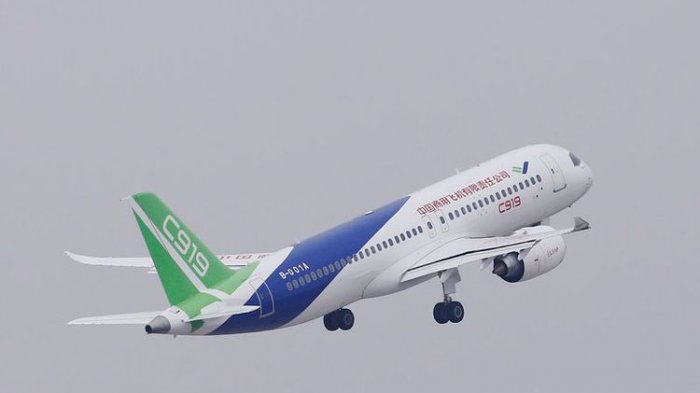 B. Udara     8. 				    Ayah ..... mencari nafkah untuk keluarga .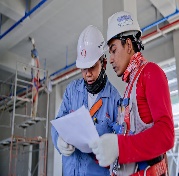 A. BekerjaB. Belajar9. zikri sedang  belajar naik....... 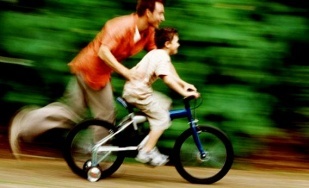 A. Sepeda	     B. Motor10. pilot  adalah orang yang mengemudikan......A.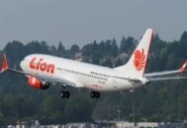 B. 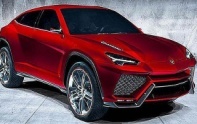 11. Ibu pergi ke pasar membeli buah….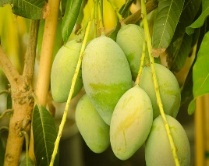 	A. mangga.	B. melon.12.  Buah mangga matang rasanya….	A. manis	B. Pahit.13. Bibi menggoreng …. Di dapur.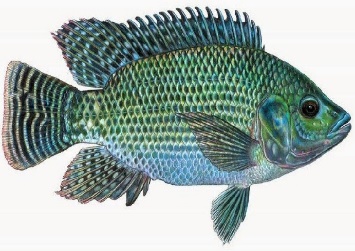 	A. tahu.	B. ikan.14. Ikan hidup di .... 	A. darat.	B. air.15. Paman menanam pohon buah …..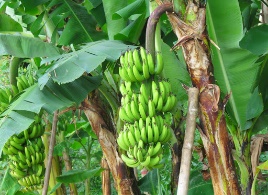 	A. pisang.		B. manggaII . UCAPKAN  DAN  JODOH  SESUAI GAMBAR YANG SAMA.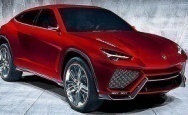 1. 										PESAWAT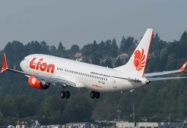 2. 										MOBIL3										KAPAL LAUT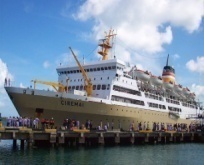 4.										BUS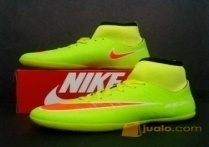 5										AYAH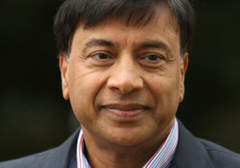 6										SEPATU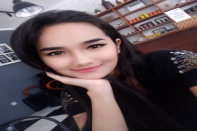 7										IBU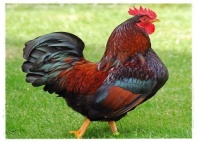 8.                                                                                       MANGGA9.										AYAM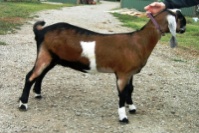 10										KAMBING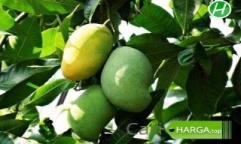 III.  TEBALKAN TITIK- TITIK DI BAWAH INI DENGAN RAPI !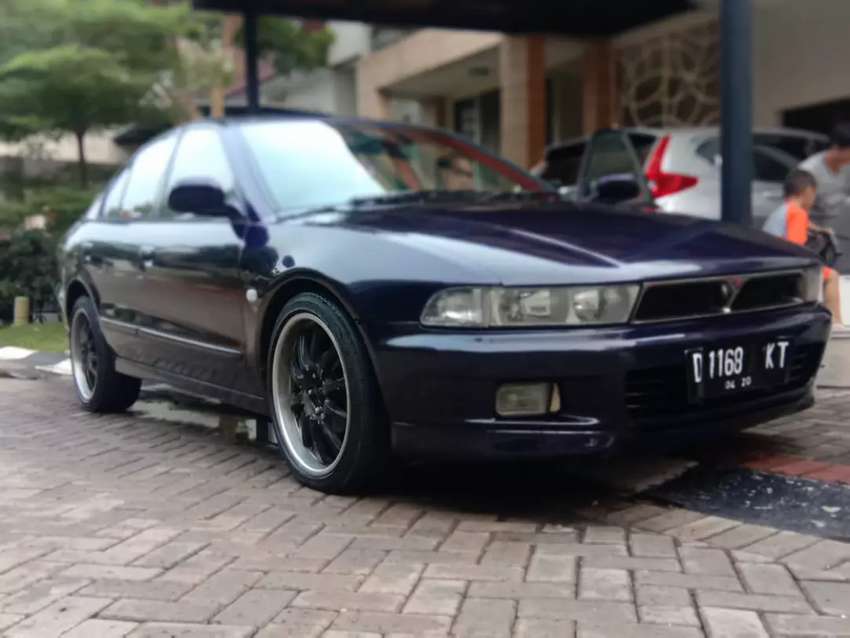 MOBILSEDANMOBILSEDANMOBILSEDANMOBILSEDANMOBILSEDANMOBILSEDANMOBILSEDANMOBILSEDANMOBILSEDANMOBILSEDAN